诗礼育人、江山传世、奉巫同心建设5A级三峡之巅·中华诗礼小镇引言4月15日至17日，中共中央总书记、国家主席、中央军委主席习近平在重庆考察，主持召开解决“两不愁三保障”突出问题座谈会并发表重要讲话, 在重庆广大干部群众中引起强烈反响。习总书记指出，要加强扶贫同扶志扶智相结合，让脱贫具有可持续的内生动力。奉节、巫山两县均为国家级贫困县，如何立足全局谋划一域，坚决打赢脱贫攻坚这场硬仗，并通过因地制宜发展具有核心竞争力的优势产业，让脱贫具有可持续的内生动力呢？奉节、巫山两县的核心优势有什么呢？有三个宝贝：人文、生态、旅游。人文、生态两个宝贝，是陈敏尔书记在全面把握奉节县情的基础上对奉节核心优势作出的准确判断。而作为长江三峡黄金旅游区域的核心城市，奉节、巫山在旅游上同样具有得天独厚的优势。那么，如何利用好这三个宝贝，发展具有核心竞争力的优势产业呢？建议：第一，利用好奉节作为全国唯一“中华诗城”、诗圣杜甫诗歌巅峰所在的人文优势，弘扬传承中华民族优秀文化的核心元素——诗礼文化，创新发展新时代中华诗礼体验教育，创立杜甫书院，做大做强诗礼体验教育产业。第二，利用好巫山机场到三峡之巅这段自然天择的风水宝地，聚合高端教育、文化旅游、避暑康养、高铁空港、主题乐园、绿色环保、投资升值等核心元素，建设5A级三峡之巅·中华诗礼小镇，力争成为长江三峡黄金旅游区域中心集散地。这段山梁的西面，是奉节县草堂镇林政村，也是重庆市深度贫困村。杜甫先生曾在山下居住的草堂，北望万里之外的长安，发出“关塞极天惟鸟道”的浩叹:崇山莽莽，峻岭极天，只有鸟儿才能飞渡。林政村就在这“关塞极天”的崇山峻岭之中。如今，“关塞极天”的最高处，是即将建成通航的“云中航母”——巫山机场。奉节、巫山县城到机场的快速连接道，让这段昔日的天堑彻底变成了陆江空全覆盖的大通途：巫山机场将逐步开通北京、上海、广州、深圳、重庆、西安、昆明、贵阳等国内一线及重要旅游城市，年旅客吞吐量可达28万人次；郑万高铁沿线，西自成都、重庆，东到武汉、郑州、石家庄、天津、北京，年旅客运送量高达6000万人次以上，距离最远不过5、6小时（北京）；奉巫高速就在山脚，建成后将构建陕南、渝东北、鄂西三省大通道，串联起西安—三峡—张家界“大金三角”和巫山—奉节—巫溪“小金三角”黄金旅游通道。此外，还有上至重庆，下通三峡至武汉、上海的万里长江黄金水道。高铁空港等现代化交通，让这段长在深山，海拔1200——1700米的山梁，变成了国家大发展赋予两县的风水宝地，不仅让发展诗礼教育有了最佳的落脚之地、发展之基，而且成为两县文化旅游、避暑康养、特色美食、特色农产品等优势产业发展壮大、基业长青的奠基石。让这片风光如画的江山，伴随着源远流长的中华诗礼文化，代代相传，历久弥珍；让历时数千年的贫困，在改革创新的高质量绿色发展中，如大江东流，一去不返！一、诗礼育人、代代相传——创立杜甫书院，创新发展新时代中华诗礼体验教育，弘扬传承中华民族优秀文化的核心元素——诗礼文化，以文化人、以文育人，在新时代教育一代又一代的中国孩子，培育以爱国主义为核心的中华民族精神、中华传统美德和社会主义核心价值观；为广大海外华人、海外侨胞增进文化血脉认同；帮助世界各国人民学习、了解中华诗礼文化，搭建中外文化交流平台，增进国家软实力。（一）中华诗礼体验教育的概念、主旨及具体内容。中华诗礼体验教育是一款市场化运作的以中华诗礼文化为核心内容的研学旅游产品，它植根于全国唯一的“中华诗城”——奉节，以诗圣杜甫为代表的历代爱国主义诗人的诗词文章为核心载体，将中华源远流长的诗礼文化与社会主义核心价值观、以爱国主义为核心的中华民族精神和以改革创新为核心的时代精神以及自强不息、敬业乐群、扶正扬善、扶危济困、见义勇为、孝老爱亲等中华传统美德相融合，结合奉节、巫山以及周边长江三峡黄金旅游区域的众多旅游、人文、社会资源，借鉴当代心理学、教育学等社会科学成果，融读万卷书与行万里路于一体，于知行合一上下功夫，在新时代教育一代又一代的中国孩子，培育以爱国主义为核心的中华民族精神、中华传统美德和社会主义核心价值观；为广大海外华人、海外侨胞增进文化血脉认同；为全世界爱好中华优秀传统文化的兄弟姐妹搭起一座文化交流的桥梁。1、目标人群。主要包括：①全国的中小学生；②国内热爱中华诗礼文化并喜欢游学的人们；③海外华人、海外侨胞；④世界各国热爱中华诗礼文化并喜欢游学的人们。2、教育内容。主要包括：①诗礼文化教育。诗，主要包括以杜甫为代表的爱国主义诗人以及历代诗人的经典诗词作品以及与学校教育紧密结合的经典古诗文；礼，主要包括以爱国主义为核心的中华民族精神和以改革创新为核心的时代精神以及以“忠”“孝”“悌”“忍”“善”、“仁”“义”“礼”“智”“信”为内核的中华传统美德。②人文、自然等科学知识。③中华传统礼仪教育。④意志力培养，生活、学习习惯培养。    3、教育方式。①体验式教育。主要包括：夏令营、冬令营、研学旅行等。奉节、巫山有三峡之巅、白帝城、天坑地缝、巫山小三峡、神女峰、龙骨坡巫山人遗址等众多国内知名的旅游及人文资源；同时，又都是国家级贫困县。把教育、旅游、人文、生态、民情等资源综合利用起来，可以打造出诸多既具有教育意义又满足学生需要的研学旅游精品，让学生不仅能在白帝城亲身感受杜甫写《登高》时的满目风景，在世界第一大天坑实地学习喀斯特地貌等自然知识，在龙骨坡巫山人遗址源头探究中华民族的起源地，还可以让那些出生在大城市、生长在富裕家庭的孩子们在农村贫困户家中亲身感受“民生之多艰”，深刻体会党的扶贫政策，培育爱国爱民、忧国忧民的情怀。②网络教育。对参加体验教育的学生，通过网络教育的方式进行后续跟踪教育，提供满足学生需要的更多样化、个性化的教育服务，将诗礼教育以及其它教育拓展到更广泛的目标人群。（二）发展新时代中华诗礼体验教育的重要意义1、弘扬中华优秀传统文化，涵养社会主义核心价值观的需要。党的十八大以来，在习近平同志关于文化发展繁荣的系列重要讲话中，传承弘扬中华优秀传统文化是一个重要主题。习近平认为：“中华优秀传统文化是中华民族的精神命脉，为中华民族生生不息、发展壮大提供了丰厚滋养。”“要认真汲取中华优秀传统文化的思想精华和道德精髓，大力弘扬以爱国主义为核心的民族精神和以改革创新为核心的时代精神，深入挖掘和阐发中华优秀传统文化讲仁爱、重民本、守诚信、崇正义、尚和合、求大同的时代价值，使中华优秀传统文化成为涵养社会主义核心价值观的重要源泉。”“诗礼文化”作为华夏礼乐文明与中华优秀传统文化的核心元素，自西周以来，就为培育中华民族精神、涵养中华传统美德发挥出重要作用。从西周初期周人发展出“诗教”、“礼教”、“乐教”相结合的教育体系，形成诗礼相成的“诗礼文化”，到春秋晚期，以孔丘及孔门诸子为代表的士大夫与平民阶层社会精英，在教育上兴办私学，实行“有教无类”，将“诗礼文化”传播到社会底层，源于民间的“诗”“礼”“乐”，从庙堂又回到了民间。“诗礼传家”不再是王宗贵族们的特权，也成为庶民文化传承的途径，并逐渐发展为全社会的普遍风尚与优良传统，在中华文明发展进程中代代相传，泽被千秋！ 2、以文化人、以文育人，培养德智体美全面发展的社会主义建设者和接班人的需要。诗礼文化，或者说诗礼教育，为中华民族培养出了一代又一代的优秀人才，“江山代有才人出，各领风骚数百年”，为中华民族克服困难、生生不息提供了强大的精神支撑和人才保障。“人生自古谁无死，留取丹心照汗青”的浩然正气，“苟利国家生死以，岂因祸福避趋之”的一往无前，历史已经雄辩地证明了中华诗礼教育强大的生命力和教化天下的非凡效果。现今的中国，年轻的父母们会给孩子买儿童版的《唐诗三百首》，教他们背诵唐诗，这是诗礼文化在当代仍然具有旺盛需求的明证。但同时我们也应该看到，花费高达数万元的美国、英国游学夏令营、冬令营项目比比皆是，红红火火，而诗礼教育的游学夏令营、冬令营项目却寥寥无几，冷冷清清。为什么孕育出众多中华民族伟大人物，培育出无数精英的诗礼教育，如今会如此落寞呢？这是我们必须要回答的问题，也是我们必须要解决的问题。我们要用一往无前的勇气，责无旁贷的担当，百折不回的精神，高举弘扬中华诗礼文化的旗帜，创新发展中华诗礼体验教育，赋予其时代特点，使其更好地适应现代社会，让广大中小学生在诗礼体验教育中感受祖国大好河山，感受中华优秀传统文化和传统美德，感受改革开放伟大成就，增强对坚定"四个自信"的理解与认同;同时学会动手动脑，学会生存生活，学会做人做事，促进身心健康、体魄强健、意志坚强，促进形成正确的世界观、人生观、价值观，为国家培养一代又一代德智体美全面发展的社会主义建设者和接班人。3、促进中外文化交流，增进国家软实力的需要。中华诗礼文化源远流长，与时俱进。诗歌从源自民间的《诗经》，经由屈原《离骚》、汉乐府诗、魏晋南北时期的五言诗，发展到中国古诗歌的巅峰——唐诗，此后还有在诗歌基础上继承发扬的宋词、元曲。而“礼”呢，从以“德”为根基的周礼（“五礼”：“吉礼”“凶礼”“宾礼”“军礼”“嘉礼”），发展到孔子创立的以“仁”为根基的“五伦”（ “君臣”“夫妇”“父子”“兄弟”“朋友”） ，逐渐形成了以“忠”“孝”“悌”“忍”“善”、“仁”“义”“礼”“智”“信”为内核的中华传统美德。这些极具美学价值和道德影响力的诗礼文化，已经融入了中华民族的血脉，不仅为世界各国的海外华人、海外侨胞提供了强大的文化血脉认同感，而且为世界文明贡献出中华美学、中华道德和中华力量。它是增进世界华人文化认同、促进中外文化交流的桥梁与纽带，是增进国家软实力的有力手段。（三）奉节发展中华诗礼体验教育的独特优势1、人文优势——奉节是全国唯一的“中华诗城”，是诗圣杜甫诗歌巅峰所在，是诗歌艺术巅峰与以爱国主义为核心的中华民族精神和中华传统美德高度融合的典范。奉节古称“夔州”，自古以来就是中华优秀传统文化荟萃的地方，杜甫、李白、刘禹锡、白居易、陆游、苏轼等400余位诗人在此留下夔州诗万余首，是当代唯一被中华诗词学会授予“中华诗城”称号的人文古城。这其中最具代表性的是杜甫，他在奉节居住1年零10个月，共创作诗歌435首，占杜诗1439首近1/3，其夔州诗被古今公论为杜诗巅峰。尤为宝贵的是，杜甫将诗歌艺术的巅峰与中华民族精神核心的爱国爱民、忧国忧民高度融合在一起，在迄今为止的中国历史上独一无二，自宋朝以来就被尊称为“诗圣”。这是历史赋予奉节独树一帜的人文优势。《正气歌》的作者，南宋爱国诗人文天祥叹曰：“未说离怀向南浦，须知诗意在夔州。” 2、旅游优势——奉节地处长江三峡黄金旅游区的核心区域，奉节、巫山及其周边旅游、人文资源丰富。奉节、巫山有三峡之巅、白帝城、天坑地缝、巫山小三峡、神女峰、龙骨坡巫山人遗址等众多国内知名的旅游及人文资源；同时，我们又都是国家级贫困县。把教育、旅游、人文、生态、民情等资源综合利用起来，可以打造出诸多既具有教育意义又满足学生需要的研学旅游精品，让学生不仅能在白帝城亲身感受杜甫写《登高》时的满目风景，在世界第一大天坑实地学习喀斯特地貌等自然知识，在龙骨坡巫山人遗址源头探究中华民族的起源地，还可以让那些出生在大城市、生长在富裕家庭的孩子们在农村贫困户家中亲身感受“民生之多艰”，深刻体会党的扶贫政策，培育爱国爱民、忧国忧民的情怀。3、交通优势——陆江空全覆盖，蜀道不再艰难。 随着巫山机场和郑万高铁的建成，奉节将会形成陆江空全覆盖的交通格局。巫山机场于2019年建成通航，未来将逐步开通北京、上海、广州、深圳、重庆、西安、昆明、贵阳等国内一线及重要旅游城市，年旅客吞吐量可达28万人次；郑万高铁沿线，西自成都、重庆，东到武汉、郑州、石家庄、天津、北京，年旅客运送量高达6000万人次以上，距离奉节最远不过5、6小时（北京）；奉巫高速建成后，将构建陕南、渝东北、鄂西三省大通道，串联起西安—三峡—张家界“大金三角”和巫山—奉节—巫溪“小金三角”黄金旅游通道。此外，还有上至重庆，下通三峡至武汉、上海的万里长江黄金水道。“蜀道难，难于上青天”！诗仙李白的千年长叹，在翻天覆地的“天堑变通途”中，如今只存于历史的慨叹中了。   （三）如何发展中华诗礼体验教育？1、定位世界一流，服务学生发展，打造中华诗礼体验教育精品。①定位。中华诗礼体验教育定位于世界一流，就如高等教育的北大、清华，中学教育的伊顿公学，如果说“红色教育出井岗”，那么，在诗礼教育上，我们的目标是“诗礼教育出夔州”。更为重要的是，这里的一流，不是我们自诩的一流，而是切实服务学生发展、服务时代需要的一流，其最终目的是实实在在地帮助学生增进知识、拓展思维、锻炼意志、培养习惯、提升品性，促进学生德智体美全面发展。②诗礼体验教育精品。归根到底，世界一流的定位是由诗礼体验教育这款产品本身的品质所决定的。而决定诗礼体验教育品质的要素主要包括：一是教材、课程设置及培训方法研发。这是最核心的部分，建议争取与孔子学院、中国社会科学院、清华大学国学研究院、上海大学诗礼文化研究中心、伊顿公学等国内外顶尖教育机构合作，研发诗礼体验教育的教材、课程设置及培训方法等，与学校课程紧密配合，采用汉语和英语双语教学。二是师资力量。经标准化培训的高素质教师队伍。三是政府保障。如政策支持，尤为重要的医疗、人身安全等保障措施，教育、旅游、服务产品标准制定、市场指导及质量监督等。四是区域合作。在重庆市委市政府的支持下，建立市内各区县与奉节县在研学旅行上的合作机制；市外各省市与奉节县在研学旅行上的合作机制；奉节县与毗邻地区体验教育、文化旅游资源整合等。五是配套服务。如餐饮、住宿、旅游、娱乐、购物、交通等。2、创立杜甫书院，力争成为世界一流的中华诗礼体验教育基地。①积极争取孔子学院支持，共同打造中外文化交流重要平台。孔子学院致力于满足各国人民学习汉语、了解中国和中华文化的迫切需求。截至2017年，已在146个国家和地区设立525所孔子学院和1113个中小学孔子课堂，中外专兼职教师数达到4.6万人，累计开设汉语班次41万个，各类学员达916万人。累计举办丰富多彩的文化活动22万场，受众达1亿人次。积极服务中外姊妹学校、友好省州、经贸往来、人文交流等各领域合作，成为“一带一路”国际合作的有生力量。创新“汉语桥”中文比赛项目，100多万名各国青少年朋友踊跃参赛；支持300多个中方高校团组，赴各国开展交流；有1万多个团组20多万名各国师生，来华开展教育文化交流；每年举办全球孔子学院大会和数十个区域国别会议。诗礼文化是中华优秀传统文化的核心元素，我们传播弘扬诗礼文化的宗旨，也完全符合孔子学院的办学宗旨。因此，要积极争取孔子学院的支持与合作，将杜甫书院打造成中华诗礼体验教育基地，承接中华诗礼教育教材及教学方法研发，承办“汉语桥”中文比赛项目、各国青少年来华游学夏令营及各类文化交流项目、各类研修培训项目、全球孔子学院大会及区域国别会议等，让杜甫书院成为弘扬中华优秀传统文化、促进世界文明交流互鉴的重要平台。②践行立德树人，提升综合素质，全力打造全国中小学生研学实践教育基地。2016年11月30日，教育部、国家发展改革委、公安部、财政部等15个部门印发了《关于推进中小学生研学旅行的意见》，将研学旅行纳入中小学教育教学计划。学校根据教育教学计划灵活安排研学旅行时间，一般安排在小学四到六年级、初中一到二年级、高中一到二年级，尽量错开旅游高峰期。《意见》要求各地要以立德树人、培养人才为根本目的，以预防为重、确保安全为基本前提，以深化改革、完善政策为着力点，以统筹协调、整合资源为突破口，因地制宜开展研学旅行。要开发一批育人效果突出的研学旅行活动课程，建设一批具有良好示范带动作用的研学旅行基地，打造一批具有影响力的研学旅行精品线路，建立一套规范管理、责任清晰、多元筹资、保障安全的研学旅行工作机制，探索形成中小学生广泛参与、活动品质持续提升、组织管理规范有序、基础条件保障有力、安全责任落实到位、文化氛围健康向上的研学旅行发展体系。当前，我国已进入全面建成小康社会的决胜阶段，国家对研学旅行的高度重视，标志着研学旅行将迎来蓬勃发展的发展机遇期。我们要紧紧抓住这个发展机遇期，以中华诗礼体验教育为核心，全力打造全国中小学生研学实践教育基地。要用世界一流的中华诗礼体验教育精品，切实服务全国各地来杜甫学院参加研学旅行、夏令营、冬令营的学生，切实促进学生德智体美全面发展，不断提升中华诗礼体验教育的品牌美誉度，并通过学生的口碑效应，吸引更多的学生及其家长参加中华诗礼体验教育，从而形成一个口口相传、代代相传的良性循环，让广大中小学生在诗礼体验教育中感受祖国大好河山，感受中华优秀传统文化和传统美德，感受改革开放伟大成就，增强对坚定"四个自信"的理解与认同;同时学会动手动脑，学会生存生活，学会做人做事，促进身心健康、体魄强健、意志坚强，促进形成正确的世界观、人生观、价值观，为国家培养一代又一代德智体美全面发展的社会主义建设者和接班人。③综合利用资源，开展复合经营，探索建设区域龙头全日制中学。建设杜甫书院，本身需要极大的硬件软件上的投资，而合作伙伴又包括国内顶尖的教育培训机构。如果只是用于开展研学旅行、夏令营、冬令营等经营活动，那么，在暑假、寒假之外的其它时间，就可能面临闲置，这不仅浪费资源，降低投资回报，而且对周边经济，尤其是周边房地产的拉动作用会有所不足。因此，可以探索在政府的支持下，整合优势资源协同发展，开展全日制中学教育，把杜甫书院打造成为奉节、巫山、巫溪、云阳等区域内最优质的全日制中学教育，这不仅增大建设书院的投资回报，而且有利于拉动学院周边的房地产销售。3、政府大力扶持，龙头企业带动，做大做强中华诗礼体验教育产业。做大做强中华诗礼体验教育产业离不开政府的大力扶持和龙头企业的引领带动。以井冈山红色教育产业为例，作为“中国革命的摇篮”， 井冈山发展红色教育具有得天独厚的优越条件。从最初只有一家公办教育培训机构发展到现在，井冈山已有培训机构300多家，培训高峰时每天有近100个班上万人。2017年举办培训班7818期，培训学员46.17万人，同比分别增长55.05%、55.03%。2017年井冈山共接待游客1732.54万人次，实现旅游收入138.89亿元，同比分别增长13.23%、14.74%。红色教育产业带动了井冈山旅游产业蓬勃发展。作为全国唯一的中华诗城，诗圣杜甫诗歌巅峰所在，奉节发展中华诗礼体验教育同样具有得天独厚的优势，但目前诗礼体验教育还仅仅只是一个概念，市场几乎一片空白。这固然预示着前景广阔、大有可为，但同时也意味着筚路蓝缕、创业艰辛。因此，需要一个领路者奋勇向前，披荆斩棘，探索出一条路来。首先，建议组建中华诗礼体验教育集团公司。政府以杜甫书院、研发的中华诗礼体验教育产品（教材、课程设置及教学方法等）等入股，依托承接全国中小学生研学旅行等带来的庞大且优质的教育生源，与国内顶尖的教育培训机构合资组建中华诗礼体验教育集团公司，作为诗礼体验教育产业的领头羊，树立标杆，带动整个产业向前发展。其次，政府大力扶持。出台扶持政策，制定行业规范和产品及服务标准，加强行业指导和监督，让更多的市场主体参与到诗礼体验教育中来，提供满足顾客需求的多样化、高品质游学项目和产品，推动诗礼体验教育产业做大做强，带动奉节、巫山全域旅游蓬勃发展。二、江山传世、历久弥珍----聚合高端教育、文化旅游、避暑康养、高铁空港、主题乐园、绿色环保、投资升值等核心元素，建设5A级三峡之巅·中华诗礼小镇，力争成为长江三峡黄金旅游区域中心集散地建设杜甫书院、做大做强中华诗礼体验教育产业，这不是空中楼阁，而是必须要有一方实实在在的落脚之地，作为发展壮大之基，引领奉节、巫山全域旅游创新发展，实现新跨越，迈上新台阶。这个落脚之地、发展之基，就是5A级三峡之巅中华诗礼小镇。   （一）三峡之巅中华诗礼小镇拟建位置及选址要求总体而言，拟建三峡之巅中华诗礼小镇位于长江三峡国家地质公园重庆奉节园区、巫山园区，从巫山机场到三峡之巅的这一段山梁上（见卫星图片）。面向西边的山梁，从草堂镇林政村的金竹园到三峡之巅这一段属于奉节；面向东边巫峡河谷的山梁，从黄家老屋到垭合这一段属于巫山。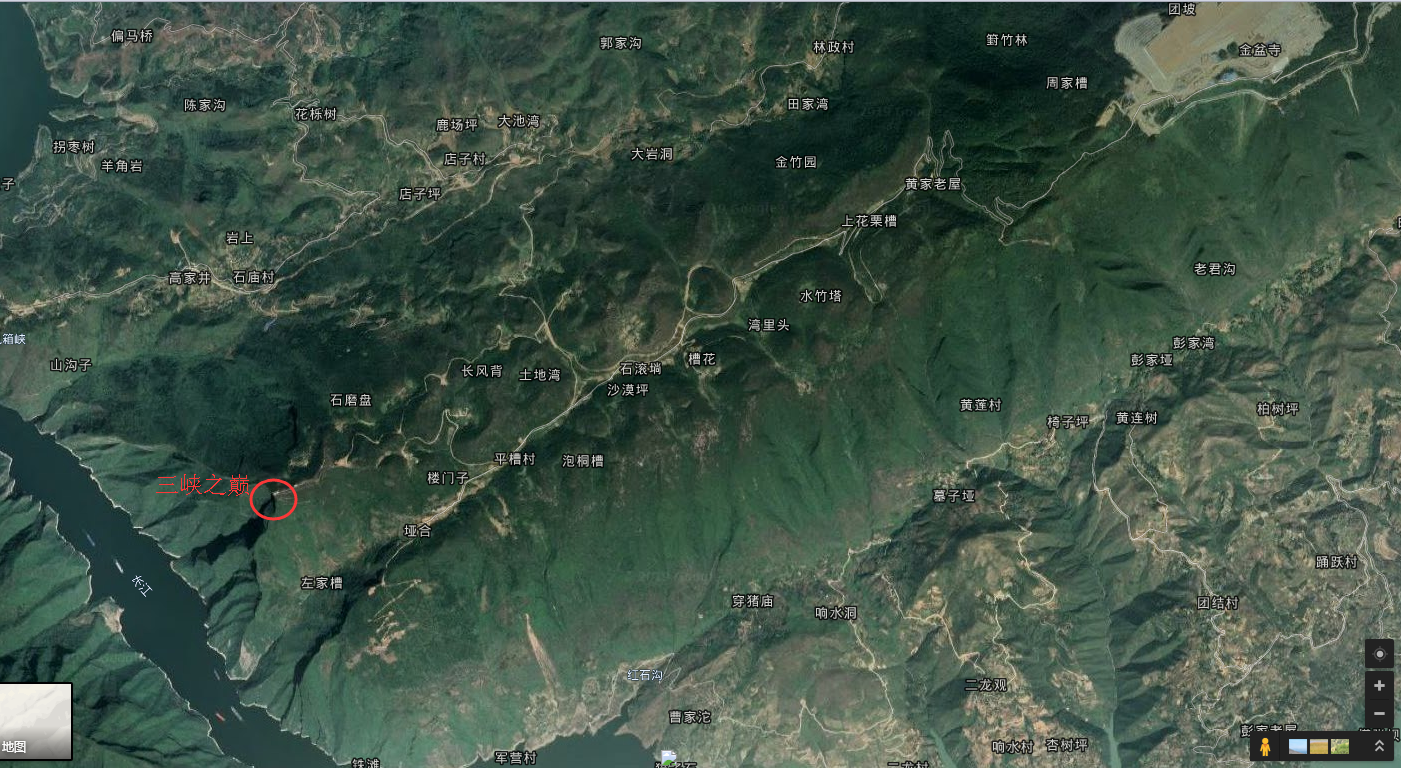 在选址上注意三个原则：一要在长江三峡国家地质公园奉节园区、巫山园区地质遗迹保护区之外。《国家地质公园规划编制技术要求》规定，公园的所有地质遗迹保护区内均不得进行任何与保护功能不符的矿产资源勘探、开发及工程建设活动。二要在计权等效连续感觉噪声级大于70分贝的区域之外。根据环保部《关于重庆巫山神女峰民用机场项目环境影响报告书的批复》（环审[2014]350号），在计权等效连续感觉噪声级大于70分贝的区域内，不得新建居民住宅、学校及医院等噪声敏感建筑。根据《重庆巫山神女峰民用机场项目环境影响报告书（送审版）》的预测，机场运营期到2040年，飞机噪声的影响范围在1.377平方公里之内。三要在海拔1200米----1600米之间，确保夏天凉爽，适宜避暑，冬天又不至于太冷（巫山机场海拔1771.48米，监测年内最高气温27度，年内最低气温零下10.9度）。（二）三峡之巅中华诗礼小镇发展理念及总体构想三峡之巅中国诗礼小镇作为传承弘扬中华优秀传统文化、创新发展中华诗礼体验教育的根据地，要坚持把绿色作为高质量发展的普遍形态，坚持生态优先、绿色发展，贯彻绿水青山就是金山银山的理念。在总体构想上，一是奉、巫携手，共同开发。我们看到，从巫山机场到三峡之巅的这段山梁是一个不可分割的整体，而发展诗礼体验教育，同样需要整合周边旅游、人文等各类资源，因此，建议奉节、巫山携起手来，不分彼此，共同开发整座山梁，实现集约发展，达成最为有利的结果。二是统一规划，总体设计。划定生态保护红线和小镇开发边界，合理确定小镇建设规模，统筹各类空间资源，整合生态人文要素，依托山梁东览巫峡河谷、西望夔州古城的雄浑气势和开阔风光，随形就势，依山建城，以诗造景，形成疏密有度、山城一体、诗景交融、天人合一的生态文化小镇，体现文化传承、生态保护、时代创新的小镇风貌。（三）三峡之巅中国诗礼小镇的定位1、中华诗礼体验教育基地。建设杜甫书院作为中华诗礼体验教育的“最高学府”、全国爱国主义教育示范基地、全国中小学生研学实践教育基地以及中华诗礼体验教育集团公司总部，承接孔子学院全球及国别会议等各类会议，承办各类比赛项目及文化交流项目，开展各国青少年来华游学等各类夏令营、国内中小学生研学旅行、夏令营、网络教育、全日制中学教育等教育培训活动。2、避暑康养度假胜地。诗礼小镇地处海拔1200米——1600米的山梁上，视野广阔无遮挡，空气清新有营养，凉爽宜人消酷暑，健康宜居福寿长。这一带的三峡高地，可能是迄今为止亚洲最早人类——巫山人生活的地方，可能是中华民族的起源之地，可谓是真正自然天择的风水宝地。依托山梁打造视野开阔、颜色鲜艳的健身步道环线和空间景观廊桥，既是游客健走养生观景之地，又可举办国际山地马拉松、国际健走等各类赛事以及花车巡游等广受欢迎的节目。3、绿色低碳示范区。推行绿色低碳的生产生活方式和城市建设运营模式，推动绿色建筑设计、施工和运行，建设节能住宅，政府投资及大型公共建筑全面执行三星级绿色建筑标准，引导选用绿色建材，积极稳妥推广装配式、可循环利用的建筑方式。4、园艺花卉小镇。因地制宜设计丰富多样的环境景观，利用主题公园、健身环线、公共区域、房屋阳台等营造大尺度绿色空间；依托已有的山岭植被，推广种植各类适宜当地气候土壤的景观花卉，既为景观，又可为小镇、周边县城及高铁航空沿线城市提供高品质花卉产品，形成多层次、多季节、多色彩的植物群落配置，展现红叶满山、杜鹃满岭、鲜花盈城、峡高江阔的江城画卷。5、5A级景区。将小镇与白帝城瞿塘峡景区相结合，统筹规划兼顾经济效益、社会效益和诗礼文化教育传承的主题公园，比如串联中华诗词中最具代表性的楼（如岳阳楼、黄鹤楼、鹳雀楼）、台（如幽州台）、关（如山海关）、城（如长城）等打造万里诗礼路主题公园等，演出《归来三峡》等各类吸引游客的演艺节目；引进欢乐谷，建设独具特色的山地欢乐谷，打造世界最高之一的三峡之巅摩天轮作为地标，新旧结合，古今交融，寓教于乐，万众同乐，统筹生态人文资源，协同打造全新5A级景区。6、长江三峡黄金旅游区域中心集散地。随着巫山机场2018年底建成通航，尤其是郑万铁路2022年建成通车，诗礼小镇在长江三峡旅游黄金区域的枢纽地位凸显。郑万高铁（年旅客运送量高达6000万人次）沿线，西自成都、重庆，东到武汉、郑州、石家庄、天津、北京，与诗礼小镇的距离最远不过5、6小时（北京）；巫山机场（2020年旅客吞吐量28万人次）将连通北京、上海、广州、深圳、西安、昆明、贵阳等国内一线及旅游城市，离小镇可能只有10多分钟车程；再加上小镇本身就是5A景区、避暑胜地，既可以轻松实现“朝在天子脚，暮栖三峡巅”的绿色诗意栖居，又可以“家住三峡之巅，遍游长江三峡”，更可西扩至云阳龙岗、北扩到湖北神农架，可谓是“快进快出，慢游三峡”的最佳落脚地。纵观长江三峡黄金旅游区域的各个旅游景区，诗礼小镇因其在诗礼教育、避暑康养、主题乐园、5A景区、高铁空港等方面的综合优势，最有可能发展成长江三峡黄金旅游区域的中心集散地。（四）创新“自住+度假+短租”模式，建设文旅教育投资度假屋短租社区——千家山郭中华诗礼路，三峡接天巅。杜甫住山脚，我居彩云间。美国奥兰多是目前世界公认最好的文化休闲旅游城市之一，据奥兰多官方旅游机构Visit Orlando报道，2017年奥兰多游客量再创纪录，高达7200万！值得注意的是，纵览全球城市数据，奥兰多的租金收益，竟能排到全球前三。究其原因，关键在于奥兰多独有的“主题乐园+度假屋短租社区”模式。奥兰多以迪士尼世界主题公园、海洋世界、环球影城等众多北美最受欢迎的主题乐园吸引游客，这些游客主要是北美家庭游客，他们更喜欢全家住在一起，所以酒店式管理的短租度假屋大受欢迎，由此带来度假屋短租社区的蓬勃发展——在奥兰多投资购买度假屋，既可以自住度假，亦可坐收租金，获得投资收益，还可以坐等升值，可谓一举多得。在诗礼小镇，我们可以借鉴美国奥兰多的成功经验，建设文旅教育投资度假屋短租社区，综合利用好各种资源实现集约发展。短租社区要全面执行三星级绿色建筑标准，打造中西合璧、以中为主、古今交融的建筑风貌；要严格控制建筑高度（不超过8层）和建筑面积（单栋楼用地面积240平米左右，每层2个单元4户，一梯两户，每户建筑面积60平米以上）；要依照山形地势精心做好建筑设计，面向开阔风光，户型方正通透，每户均有面宽6米的超大观景阳台；要按照三星级酒店及以上标准提供数十种风格各异的精装修度假屋，满足顾客选订及个性化要求，以更好地兼顾自住度假及短租运营需要；要有专人打理的草坪及景观、公共区域、24小时门禁安保等社区配套；要成立专门的酒店运营服务公司，作为度假屋的托管运营平台，提供旅游、餐饮、出行、娱乐、管家服务、物业管理等高品质服务，以更好地服务住户及租客。粗略测算，上述用地面积240平米左右高8层的多层住宅，假设1.5亩地修建一栋楼（容积率不超过2），则可以修建32套度假屋（建筑面积60平米以上），1500亩地可以修建1000栋共计32000套度假屋。如果按照每套精装修的度假屋售价40万元计算，32000套度假屋销售收入可达128亿元。若每套度假屋每年能出租100天，平均每天租金200元，则租金收入可达2万元，年投资收益5%左右。“家住十元人民币上”，与诗圣杜甫作邻居，集诗礼教育、人文旅游、避暑康养、绿色环保、5A景区、高铁空港、投资升值等众多元素于一身的短租社区，其本身就是一种优质资源，随着景区的发展，具有很大的发展空间和市场潜力。短租社区销售良好，就会有充足的资金建设山地欢乐谷、三峡之巅摩天轮等主题乐园，而这又会促进短租社区的销售，形成一个良性循环。因此，政府应当在土地出让、小镇基础设施建设、杜甫书院建设等方面大力支持，以更好地促进短租社区的销售，更快更好地完成诗礼小镇5A景区的建设，推动教育、旅游、康养、餐饮、娱乐、出行、特色产品等行业发展壮大，提升旅游综合收入。三、千年大计，奉巫同心——以诗礼教育为旗帜，以诗礼小镇为依托，奉节、巫山同心同力，全力争取与华侨城集团强强联手，打造中华优秀传统文化创新发展、综合利用生态资源绿色发展新标杆。可以看到，从巫山机场到三峡之巅这段分属于奉节、巫山的山梁，对奉巫两县全域旅游发展来说，就如同是奉巫两县的雄安新区一般重要。如果两县各自为战，诗礼小镇是建不起来的，因为从地势上看，面向巫峡河谷风光最好的一面均属于巫山，可以说巫山占了地利；但是，“中华诗城”在奉节，诗圣杜甫在奉节，这个独树一帜的人文优势，是巫山不具备的。因此，从发展看，奉巫两县兄弟同心，合作无间，就会发挥出1+1>2的协同效应，让这片国家大发展赋予两县的风水宝地，成为两县诗礼教育、文化旅游、避暑康养、特色美食、特色农产品等优势产业发展壮大、基业长青的奠基石，让这片风光如画的江山，伴随着源远流长的中华诗礼文化，代代相传，历久弥珍。千年大计，规划为先。奉巫两县要在重庆市委市政府的统一领导和大力支持下，选好合作伙伴，集众力汇众智做好规划，建议积极争取与华侨城集团合作，统一规划，共同建设好诗礼小镇。华侨城集团是国务院国资委直接管理的大型中央企业，是国家首批文化产业示范基地，华侨城年接待游客近5000万人次，累计接待游客近4亿人次，连续6年雄踞全球主题公园集团四强，持续领跑亚洲。奉巫两县在创新发展诗礼教育、打造诗礼小镇上与华侨城集团具有优势互补、合作共赢的坚实基础。一是紧跟国家战略，发展理念相同。创新发展诗礼教育是紧跟弘扬中华优秀传统文化、打造国家文化软实力的国家战略；打造特色小镇，是紧跟国家新型城镇化战略，在这两个方面，华侨城集团与两县是高度一致的。而在推动国家战略落地上，华侨城集团创新性提出的“文化+旅游+城镇化”发展模式，与两县“教育+文化+旅游+特色小镇”发展模式如出一辙，具有高度相同的发展理念。二是实现优势互补，发挥协同效应。诗礼小镇的教育、文化、旅游、交通、避暑等优质资源，与华侨城集团三十余年“造城”经验、国内领先的主题乐园、国内规模最大的演艺节目以及“旅游+互联网+金融”战略实施平台相互融合，优势互补，必将产生“1+1＞2”的协同效应。三是一张蓝图干到底，多方效益齐丰收。与华侨城集团共同打造诗礼小镇，可以更好地汇众智、聚众力开门开放编好规划，一张蓝图干到底，实现经济效益、生态效益、文化效益、社会效益齐丰收，打造中华优秀传统文化创新发展、综合利用生态资源绿色发展新标杆。  作者：李海洋（身份证号码：512226197204290010）  电话：18983500639  地址：重庆市奉节县税务局